                                  INDICAÇÃO Nº_______348________/2017.                                  INDICO À MESA, observadas as formalidades regimentais, seja oficiado ao Senhor Prefeito Municipal, Dr. Mamoru Nakashima, solicitando a substituição das lâmpadas queimadas na Rua Coronel Fabriciano no Bairro Parque Residencial Scaffidi II, neste Município.         Plenário Vereador Maurício Alves Braz, em 20 de fevereiro de 2017._________________ELIO DE ARAUJO(Elinho)Vereador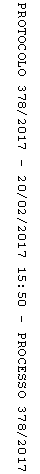 